Unit I: The World in Spatial TermsThe Changing PlanetCircle the terms you are not familiar with:Plate TectonicsSubductionEarthquakeMagmaLavaVolcanismErosionWeatheringMechanical WeatheringChemical WeatheringAcid RainOur Ever Changing WorldThe Earth's surface changes constantly. Coastlines shift. Islands rise from the sea. Mountains grow to towering heights or shrink to rolling hills. Many of the changes aren't noticeable in a lifetime, but in geological time - which is measured in millions of years - the transformations are dramatic. 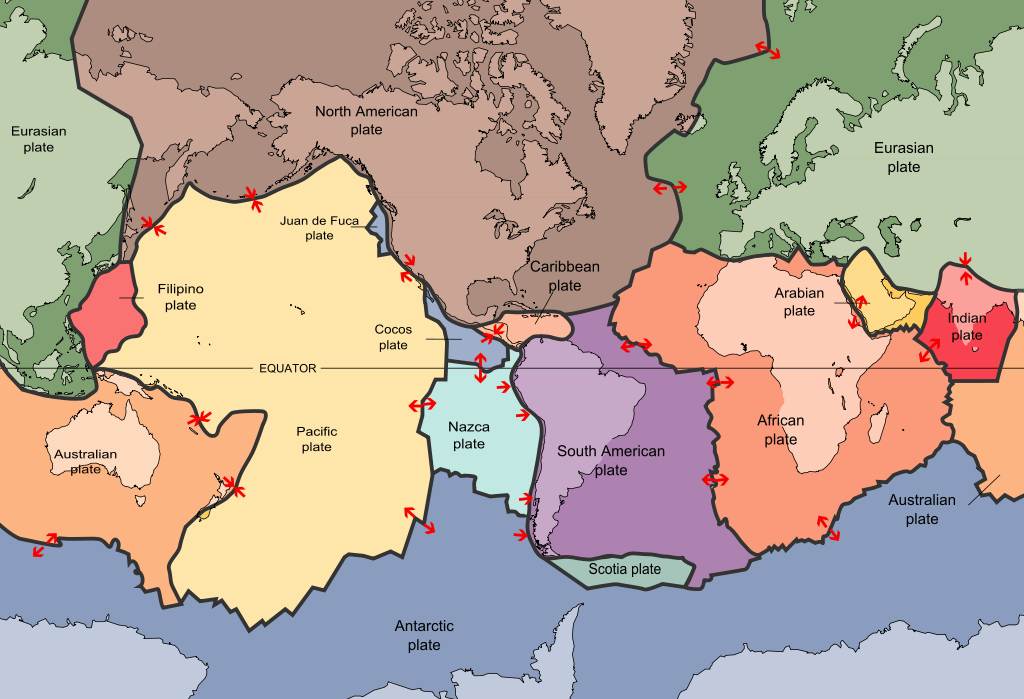 Plate TectonicsPlates: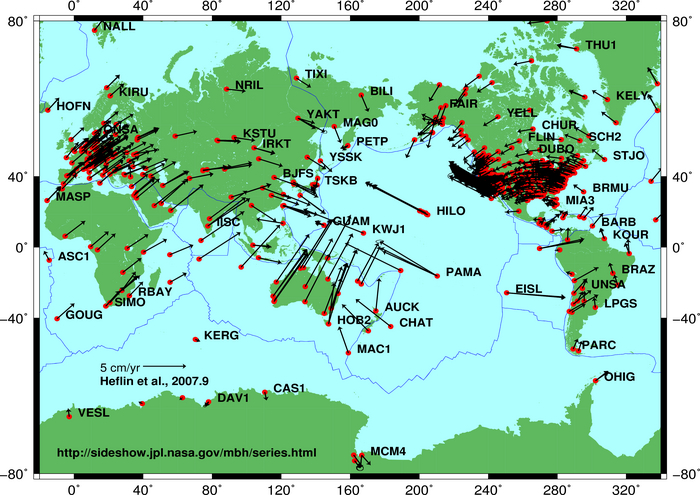 What causes plates to move?Plate Tectonics: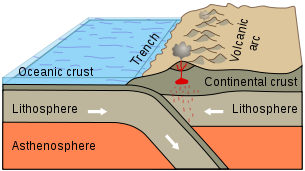 SubductionWhat are some examples of subduction?Natural DisastersNatural DisastersEarthquakesVolcanoes Weathering & ErosionWeathering & ErosionWeathering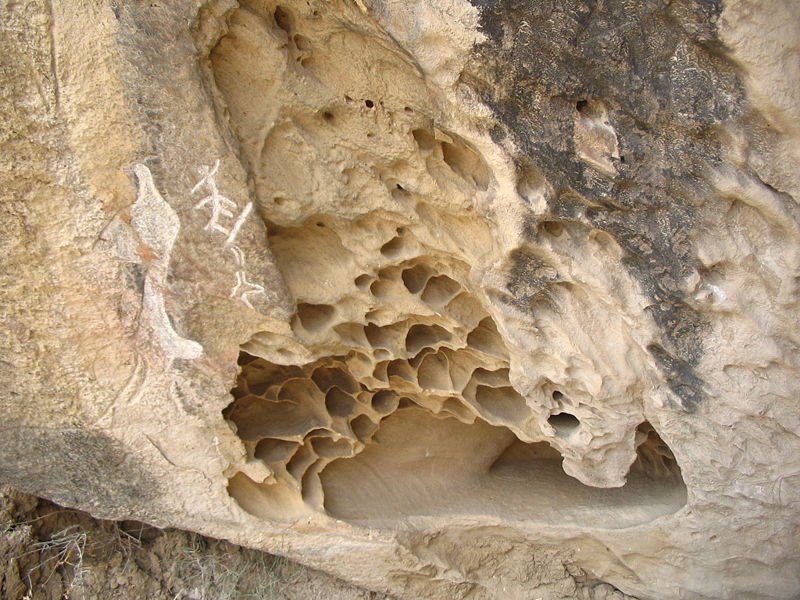 Erosion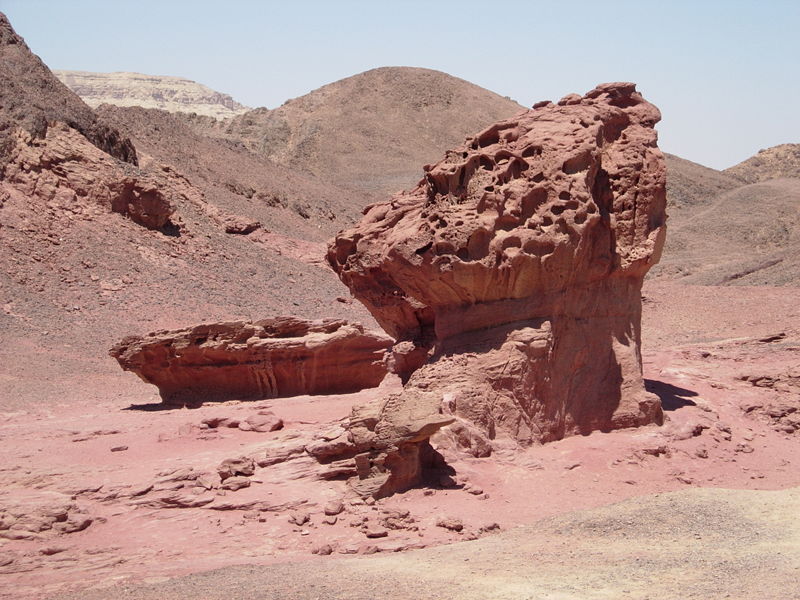 Types of WeatheringTypes of WeatheringMechanical WeatheringChemical Weathering Types of ErosionTypes of ErosionTypes of ErosionWater ErosionWind ErosionGlaciation 